Приложение.S1. Координаты (Å) и значение полной энергии (a.u.) молекулы 1, оптимизированной методом DFT/B3LYP/6-31G(d,p).Cartesian coordinates (Å) and total energy value (a.u.) of 1 optimized at the DFT/B3LYP/6-31G(d,p) level. Атом	      x		       y		         zN        5.931646417      3.360728281      5.888633691H        4.992405172      3.121262412      6.174256818N        7.866205265      4.511914481      6.487114164N        5.812412508      4.725126140      7.732209468C        6.571651884      4.224017472      6.728882387C        6.419109694      5.593263149      8.538479715H        5.811189447      5.998381756      9.347106881C        7.752506957      5.978600598      8.383508014H        8.229549185      6.686133126      9.051114288C        8.431223332      5.388514906      7.319641071H        9.476979725      5.623792610      7.123946279C        6.568404766      2.594215734      4.832128843H        7.489136951      3.125489758      4.565851824C        6.926136937      1.180639431      5.251800906H        6.561752313      0.838255358      6.218435060C        7.694233677      0.377962681      4.484929887H        8.015118193     -0.577369419      4.898045910C        8.110713899      0.660969697      3.128713721H        8.997732850      0.138098152      2.774877095C        7.408728952      1.391198816      2.213421822H        7.782134872      1.401903276      1.190797485C        6.122757820      2.015506885      2.435530741H        5.462273760      2.080080121      1.572048426C        5.674524200      2.490092771      3.617172116H        4.649649222      2.844373806      3.711975386TOTAL ENERGY=-589.656841.S2. Координаты (Å) и значение полной энергии (a.u.) молекулы 1, оптимизированной методом DFT/B3LYP/pcseg-2Cartesian coordinates (Å) and total energy value (a.u.) of 1 optimized at the DFT/B3LYP/pcseg-2 level. Атом	      x		       y		         zN        5.916247584      3.427705704      5.826068308H        4.943536882      3.272144020      6.032318334N        7.882960769      4.424964707      6.551716205N        5.790405202      4.806965521      7.652489454C        6.562354448      4.241217972      6.702138818C        6.403746851      5.623354496      8.495714713H        5.781381267      6.077436177      9.259896287C        7.766242311      5.897748398      8.426925547H        8.251855804      6.565367172      9.122071776C        8.461995352      5.253779159      7.414395297H        9.529265758      5.402789072      7.288031121C        6.556951925      2.641732857      4.790900885H        7.440838277      3.192808919      4.462107239C        6.996909109      1.271670278      5.257053571H        6.688507042      0.961311127      6.248362636C        7.772166377      0.475927251      4.501284634H        8.152972810     -0.438621110      4.942956814C        8.127308979      0.715557267      3.124883163H        9.021089861      0.219804093      2.763150876C        7.361973961      1.364977965      2.208393594H        7.695059710      1.343893448      1.176930487C        6.058805944      1.931024572      2.451415243H        5.367070026      1.921884394      1.616205118C        5.631444193      2.436576784      3.620848627H        4.597087552      2.741131757      3.734363249TOTAL ENERGY=-589.871525.S3. Координаты (Å) и значение полной энергии (a.u.) молекулы 2, оптимизированной методом DFT/B3LYP/6-31G(d,p).Cartesian coordinates (Å) and total energy value (a.u.) of 2 optimized at the DFT/B3LYP/6-31G(d,p) level. Атом	      x		       y		         zN        5.836004753      3.696755155      5.672006178H        4.979744591      3.278331757      6.007925369N        7.732339700      4.890433042      6.298922230N        5.867670097      4.575437130      7.791118231C        6.517387016      4.411100976      6.618205210C        6.498479835      5.300943029      8.719423313C        7.763080605      5.855128319      8.485519988H        8.269483927      6.441101128      9.244227938C        8.349768355      5.617252164      7.240198774C        6.395019332      3.241549858      4.411925635H        7.219065766      3.921227904      4.167212397C        6.935894320      1.824780101      4.471720909H        6.737618297      1.251810897      5.375660842C        7.666424286      1.291320842      3.469578330H        8.126892685      0.317066709      3.628465314C        7.869192209      1.890181414      2.168380729H        8.745099225      1.558715568      1.612994111C        6.985948195      2.701556904      1.516279532H        7.215966846      2.962852005      0.484627624C        5.689490575      3.111562533      2.010224243H        4.916327471      3.271473919      1.260054465C        5.361732341      3.280566142      3.308970566H        4.330545817      3.485626929      3.590917484C        5.776613251      5.489813237     10.028680282H        4.821879370      5.999692722      9.861873535H        5.544871703      4.517221627     10.475005007H        6.368173285      6.073249613     10.738606396C        9.709589491      6.156797144      6.881297721H       10.141937441      6.743952794      7.695285616H       10.388910391      5.332771143      6.638889358H        9.640681368      6.785850673      5.987685325TOTAL ENERGY=-668.248404.S4. Координаты (Å) и значение полной энергии (a.u.) молекулы 2, оптимизированной методом DFT/B3LYP/pcseg-2Cartesian coordinates (Å) and total energy value (a.u.) of 2 optimized at the DFT/B3LYP/pcseg-2 level. Атом	      x		       y		         zN        8.462656385      6.327861982      9.298697471H        7.909239765      6.587594185     10.098107420N        8.415793938      5.374984846      7.185766605N        6.517074981      5.314778650      8.640427715C        7.781913670      5.652591889      8.331155222C        5.840110782      4.628474108      7.724916208C        6.419095743      4.280487433      6.503535124H        5.866008897      3.723665323      5.761616662C        7.730686098      4.683050732      6.273212255C        9.778249741      6.910226555      9.130946965H       10.345262303      6.253832083      8.466999693C        9.756194699      8.295306375      8.522612507H        8.788053405      8.764307901      8.392286858C       10.877043545      8.916359384      8.117949048H       10.779034390      9.852380284      7.578622161C       12.222084306      8.459678717      8.363774652H       12.988818974      8.830813695      7.692977318C       12.633860061      7.747215859      9.445624193H       13.700868288      7.597864644      9.566600636C       11.797307533      7.320969913     10.539312567H       12.270920543      7.264756383     11.513379934C       10.490576458      7.019118683     10.452833822H        9.921651010      6.812390042     11.352427938C        4.429044140      4.248602276      8.070858981H        4.419974511      3.620026377      8.962479240H        3.847877651      5.141654939      8.303881786H        3.943793339      3.712591548      7.257206728C        8.446959280      4.370360397      4.991676034H        7.820420593      3.803109600      4.305760276H        8.759583949      5.294992303      4.504453943H        9.352263918      3.798548908      5.200113638TOTAL ENERGY=-668.488369. S5. Координаты (Å) и значение полной энергии (a.u.) молекулы 3, оптимизированной методом DFT/B3LYP/6-31G(d,p).Cartesian coordinates (Å) and total energy value (a.u.) of 3 optimized at the DFT/B3LYP/6-31G(d,p) level. Атом	      x		       y		         zN        7.622287129      7.325806353      6.271680589H        6.793971224      7.806593437      5.950680165N        8.433343012      5.357816785      7.205324472N        6.083423573      5.833045245      7.094086250C        7.381852264      6.125363455      6.872474637C        5.849543223      4.675377647      7.712827005C        6.847034139      3.788723737      8.120831946H        6.633384929      2.853832482      8.618446956C        8.141175031      4.210296621      7.824391290C        8.922729614      7.773459401      5.804592970H        9.674531402      7.311783343      6.455036887C        9.218761968      7.379824427      4.369512803H        8.407220641      6.939353119      3.793714581C       10.444754725      7.531138393      3.824719889H       10.624312279      7.116540413      2.833729341C       11.551443026      8.235982140      4.433894202H       12.547198945      7.973651175      4.080232881C       11.450564530      9.301000425      5.282439470H       12.371794000      9.816531809      5.548485736C       10.218493345      9.914408185      5.727471607H       10.254856270     10.985455391      5.920681166C        9.039450553      9.277344937      5.890910241H        8.139521319      9.843703082      6.124055585O        4.560664061      4.360085291      7.947167854H        4.037878097      5.098109908      7.593878913O        9.181731614      3.427692396      8.168780078H        9.977774127      3.898539044      7.872582463TOTAL ENERGY =    -740.071457.S6. Координаты (Å) и значение полной энергии (a.u.) молекулы 3, оптимизированной методом DFT/B3LYP/pcseg-2Cartesian coordinates (Å) and total energy value (a.u.) of 3 optimized at the DFT/B3LYP/pcseg-2 level. Атом	      x		       y		         zN        7.630110008      7.332400718      6.286111132H        6.811767615      7.870638885      6.057175440N        8.418435133      5.323850910      7.128212760N        6.097257682      5.869288668      7.156341241C        7.384251599      6.132844442      6.872006176C        5.856394632      4.708776069      7.749006265C        6.842333933      3.784267897      8.075381135H        6.625565069      2.844885990      8.554902373C        8.126959560      4.172231587      7.724979347C        8.928234879      7.784101536      5.826483525H        9.679069333      7.388221251      6.514510535C        9.272806090      7.321261261      4.428783921H        8.493703875      6.823724850      3.863698650C       10.502407765      7.478309805      3.909913096H       10.718237631      7.016134087      2.952726523C       11.570083106      8.242393433      4.505013317H       12.577108759      7.991355892      4.191354572C       11.418698804      9.345169868      5.285444446H       12.313787605      9.900146709      5.542316353C       10.161820621      9.944978185      5.656501456H       10.161753986     11.021773531      5.785032672C        9.001864255      9.287680838      5.825249407H        8.085287842      9.841039021      5.996497870O        4.574792038      4.424898430      8.044039208H        4.044811540      5.176193265      7.747097349O        9.156048443      3.348406758      7.991387226H        9.956103234      3.786484752      7.672463981TOTAL ENERGY =    -740.359026.S7. Координаты (Å) и значение полной энергии (a.u.) молекулы 4, оптимизированной методом DFT/B3LYP/6-31G(d,p).Cartesian coordinates (Å) and total energy value (a.u.) of 4 optimized at the DFT/B3LYP/6-31G(d,p) level. Атом	      x		       y		         zN        0.000000000      0.000000000     -0.242897217N       -1.195388137      0.000000000      1.752650565N        1.195388137      0.000000000      1.752650565C        0.000000000      0.000000000      1.128815159C       -1.168471685      0.000000000      3.086542998C        1.168471685      0.000000000      3.086542998C        0.000000000      0.000000000      3.846305948H        0.000000000      0.000000000      4.926736937C       -1.264349324      0.000000000     -1.001140919C        1.264349324      0.000000000     -1.001140919H       -0.974045288      0.000000000     -2.058479547H        0.974045288      0.000000000     -2.058479547C       -2.122908221     -1.229213477     -0.793149671C        2.122908221     -1.229213477     -0.793149671C       -2.122908221      1.229213477     -0.793149671C        2.122908221      1.229213477     -0.793149671H       -1.915418923     -1.864559867      0.060874480H        1.915418923     -1.864559867      0.060874480H       -1.915418923      1.864559867      0.060874480H        1.915418923      1.864559867      0.060874480C       -3.107918704     -1.536030977     -1.663726083C        3.107918704     -1.536030977     -1.663726083C       -3.107918704      1.536030977     -1.663726083C        3.107918704      1.536030977     -1.663726083H       -3.620968833     -2.489717541     -1.547639158H        3.620968833     -2.489717541     -1.547639158H       -3.620968833      2.489717541     -1.547639158H        3.620968833      2.489717541     -1.547639158C       -3.576638508     -0.682973412     -2.735939773C        3.576638508     -0.682973412     -2.735939773C       -3.576638508      0.682973412     -2.735939773C        3.576638508      0.682973412     -2.735939773H       -4.087414634     -1.179301046     -3.559722666H        4.087414634     -1.179301046     -3.559722666H       -4.087414634      1.179301046     -3.559722666H        4.087414634      1.179301046     -3.559722666O       -2.359598404      0.000000000      3.714810090O        2.359598404      0.000000000      3.714810090H       -3.031431046      0.000000000      3.013235891H        3.031431046      0.000000000      3.013235891TOTAL ENERGY =   -1010.198270.S8. Координаты (Å) и значение полной энергии (a.u.) молекулы 4, оптимизированной методом DFT/B3LYP/pcseg-2Cartesian coordinates (Å) and total energy value (a.u.) of 4 optimized at the DFT/B3LYP/pcseg-2 level. Атом	      x		       y		         zN        0.000000000      0.000000000     -0.226026393N        1.187851039      0.000000000      1.766474422N       -1.187851039      0.000000000      1.766474422C        0.000000000      0.000000000      1.140414750C        1.164156263      0.000000000      3.092506454C       -1.164156263      0.000000000      3.092506454C        0.000000000      0.000000000      3.848531873H        0.000000000      0.000000000      4.925288742C        1.258060923      0.000000000     -0.989202231C       -1.258060923      0.000000000     -0.989202231H        0.959259201      0.000000000     -2.039485100H       -0.959259201      0.000000000     -2.039485100C        2.117974871      1.225020166     -0.794377966C       -2.117974871      1.225020166     -0.794377966C        2.117974871     -1.225020166     -0.794377966C       -2.117974871     -1.225020166     -0.794377966H        1.919742542      1.862331261      0.054838564H       -1.919742542      1.862331261      0.054838564H        1.919742542     -1.862331261      0.054838564H       -1.919742542     -1.862331261      0.054838564C        3.089378377      1.528899084     -1.671312915C       -3.089378377      1.528899084     -1.671312915C        3.089378377     -1.528899084     -1.671312915C       -3.089378377     -1.528899084     -1.671312915H        3.601583592      2.478537663     -1.560398631H       -3.601583592      2.478537663     -1.560398631H        3.601583592     -2.478537663     -1.560398631H       -3.601583592     -2.478537663     -1.560398631C        3.545039396      0.679648912     -2.746325525C       -3.545039396      0.679648912     -2.746325525C        3.545039396     -0.679648912     -2.746325525C       -3.545039396     -0.679648912     -2.746325525H        4.046627727      1.174410731     -3.570625671H       -4.046627727      1.174410731     -3.570625671H        4.046627727     -1.174410731     -3.570625671H       -4.046627727     -1.174410731     -3.570625671O        2.352925194      0.000000000      3.722696164O       -2.352925194      0.000000000      3.722696164H        3.034756578      0.000000000      3.037803841H       -3.034756578      0.000000000      3.037803841TOTAL ENERGY =   -1010.575193.S9. Вид, координаты (Å) и значение полной энергии (a.u.) ассоциата 1*1, оптимизированного методом DFT/PBE0/6-31G(d,p)View, Cartesian coordinates (Å) and total energy value (a.u.) of associate 1*1 optimized at the DFT/PBE0/6-31G(d,p) level. 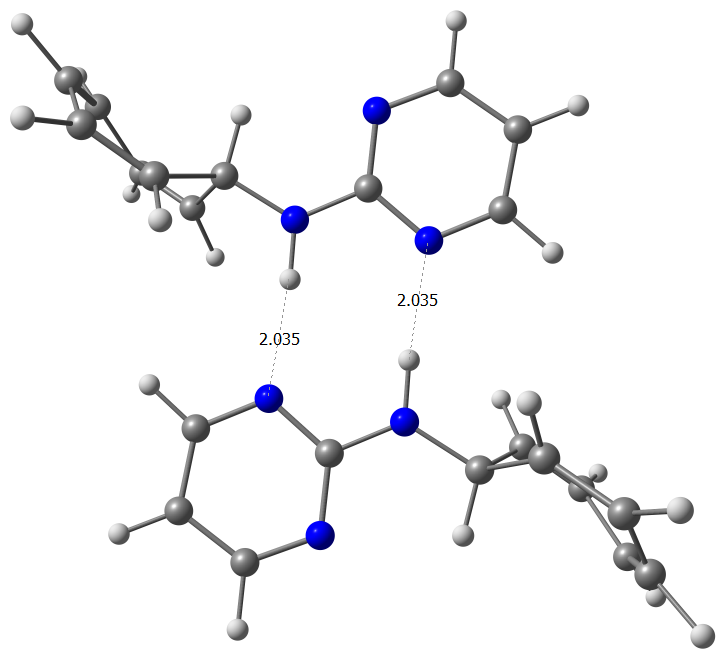 Атом	      x		       y		         zN       -0.427469560     -1.889033018      0.000000000N        0.427469560      1.889033018      0.000000000H        0.302639698     -1.172140560      0.000000000H       -0.302639698      1.172140560      0.000000000N       -2.702009092     -2.372358650      0.000000000N        2.702009092      2.372358650      0.000000000N        1.880803853      0.112241139      0.000000000N       -1.880803853     -0.112241139      0.000000000C       -1.707651857     -1.460048164      0.000000000C        1.707651857      1.460048164      0.000000000C        3.138893043     -0.322213281      0.000000000C       -3.138893043      0.322213281      0.000000000H        3.266256545     -1.404559648      0.000000000H       -3.266256545      1.404559648      0.000000000C       -4.240384455     -0.529989235      0.000000000C        4.240384455      0.529989235      0.000000000H        5.258038848      0.159214052      0.000000000H       -5.258038848     -0.159214052      0.000000000C       -3.940657663     -1.892311716      0.000000000C        3.940657663      1.892311716      0.000000000H       -4.736732591     -2.637015185      0.000000000H        4.736732591      2.637015185      0.000000000C       -0.018040725     -3.276983283      0.000000000C        0.018040725      3.276983283      0.000000000H       -0.924745547     -3.892291636      0.000000000H        0.924745547      3.892291636      0.000000000C        0.820002933     -3.621502978     -1.210424823C       -0.820002933      3.621502978      1.210424823C        0.820002933     -3.621502978      1.210424823C       -0.820002933      3.621502978     -1.210424823H        1.142637179     -2.800791259     -1.848353381H       -1.142637179      2.800791259      1.848353381H        1.142637179     -2.800791259      1.848353381H       -1.142637179      2.800791259     -1.848353381C        1.131487825     -4.898209579     -1.523286712C       -1.131487825      4.898209579      1.523286712C        1.131487825     -4.898209579      1.523286712C       -1.131487825      4.898209579     -1.523286712H        1.631373832     -5.089523308     -2.471864255H       -1.631373832      5.089523308      2.471864255H        1.631373832     -5.089523308      2.471864255H       -1.631373832      5.089523308     -2.471864255C        0.884875637     -6.047521961     -0.682725319C       -0.884875637      6.047521961      0.682725319C        0.884875637     -6.047521961      0.682725319C       -0.884875637      6.047521961     -0.682725319H        0.826199110     -7.013419429     -1.182092124H       -0.826199110      7.013419429      1.182092124H        0.826199110     -7.013419429      1.182092124H       -0.826199110      7.013419429     -1.182092124TOTAL ENERGY =   -1179.533981.S10. Вид, координаты (Å) и значение полной энергии (a.u.) ассоциата 2*2, оптимизированного методом DFT/PBE0/6-31G(d,p)View, Cartesian coordinates (Å) and total energy value (a.u.) of associate 2*2 optimized at the DFT/PBE0/6-31G(d,p) level. 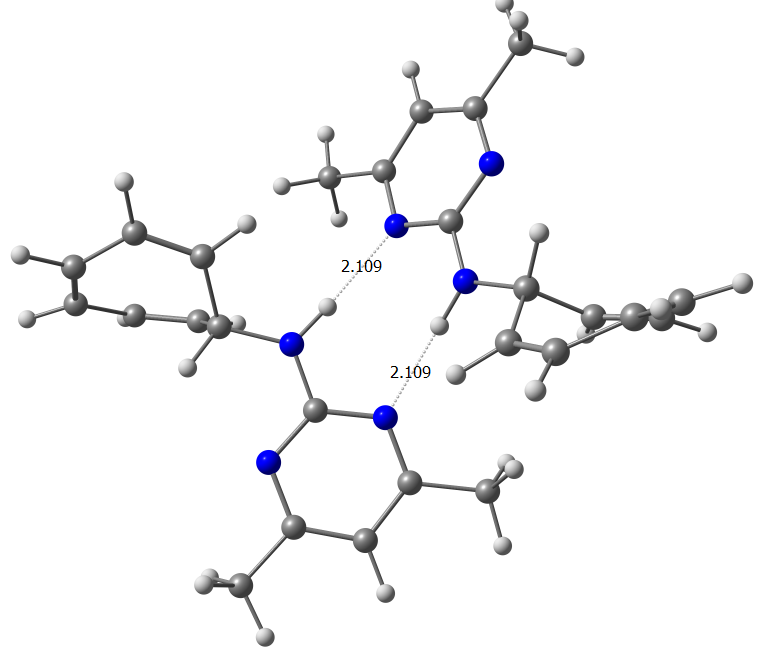 Атом	      x		       y		         zH       -1.157237340     -0.194289185      0.300475162H        1.157237340      0.194289185      0.300475162N       -2.087109070      2.883449370      0.095325886N        2.087109070     -2.883449370      0.095325886N       -0.002082403     -1.896310304      0.764277222N        0.002082403      1.896310304      0.764277222N       -1.728620241      0.595841510     -0.002159313N        1.728620241     -0.595841510     -0.002159313C       -1.268536443      1.835100189      0.296358982C        1.268536443     -1.835100189      0.296358982C       -3.059905414      0.334312827     -0.505666852C        3.059905414     -0.334312827     -0.505666852H       -3.402041731      1.232335068     -1.033924961H        3.402041731     -1.232335068     -1.033924961C        0.320577898     -4.256513486      0.931430157C       -0.320577898      4.256513486      0.931430157H       -0.058654871     -5.236328080      1.198257016H        0.058654871      5.236328080      1.198257016C       -0.460399862     -3.108670341      1.092244435C        0.460399862      3.108670341      1.092244435C       -1.604266585      4.088808798      0.404414230C        1.604266585     -4.088808798      0.404414230C       -3.055479043     -0.838942875     -1.454730449C        3.055479043      0.838942875     -1.454730449H       -2.141313434     -1.424428710     -1.530319494H        2.141313434      1.424428710     -1.530319494C       -4.062822961      0.009747871      0.580826879C        4.062822961     -0.009747871      0.580826879H       -3.678909679     -0.126991587      1.589835764H        3.678909679      0.126991587      1.589835764C       -4.123565557     -1.139867737     -2.225427546C        4.123565557      1.139867737     -2.225427546H       -4.011430866     -1.921375454     -2.975691838H        4.011430866      1.921375454     -2.975691838C       -2.523169644      5.254936887      0.162560586C        2.523169644     -5.254936887      0.162560586H       -3.457038920      5.114734050      0.715717755H        3.457038920     -5.114734050      0.715717755H       -2.069015418      6.201965476      0.463121705H        2.069015418     -6.201965476      0.463121705H       -2.785726667      5.307971591     -0.898947583H        2.785726667     -5.307971591     -0.898947583C       -5.388389364     -0.069053927      0.333547368C        5.388389364      0.069053927      0.333547368H       -6.066259984     -0.181090591      1.178769732H        6.066259984      0.181090591      1.178769732C       -5.995051865     -0.048221044     -0.977908225C        5.995051865      0.048221044     -0.977908225H       -7.039615011      0.255814027     -1.026974716H        7.039615011     -0.255814027     -1.026974716C       -1.859628980     -3.179188692      1.640341077C        1.859628980      3.179188692      1.640341077H       -2.582397901     -2.824190712      0.898476857H        2.582397901      2.824190712      0.898476857H       -2.127653257     -4.198412952      1.927598742H        2.127653257      4.198412952      1.927598742H       -1.951223762     -2.529975413      2.516897436H        1.951223762      2.529975413      2.516897436C       -5.429121531     -0.528788750     -2.123812435C        5.429121531      0.528788750     -2.123812435H       -6.059519369     -0.576250139     -3.010494190H        6.059519369      0.576250139     -3.010494190TOTAL ENERGY =   -1336.765538.S11. Вид, координаты (Å) и значение полной энергии (a.u.) ассоциата 3*3, оптимизированного методом DFT/PBE0/6-31G(d,p)View, Cartesian coordinates (Å) and total energy value (a.u.) of associate 3*3 optimized at the DFT/PBE0/6-31G(d,p) level. 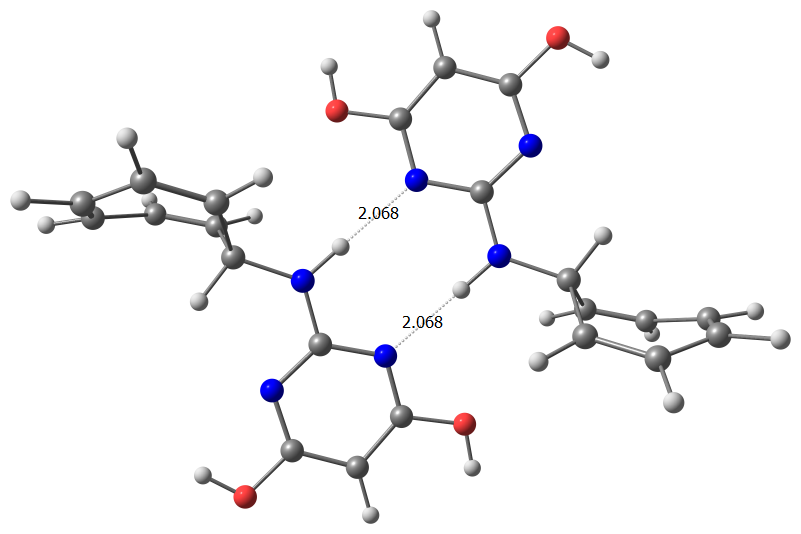 Атом	      x		       y		         zN        1.923752355     -0.495056981      0.003592485N       -1.923752355      0.495056981      0.003592485H        1.263310158      0.276607758      0.122196131H       -1.263310158     -0.276607758      0.122196131N       -2.277915516      2.783834392      0.133408779N        2.277915516     -2.783834392      0.133408779N       -0.089606533      1.824167295      0.350848026N        0.089606533     -1.824167295      0.350848026C       -1.428355891      1.737908246      0.168905597C        1.428355891     -1.737908246      0.168905597C        0.399099184      3.045666326      0.523643957C       -0.399099184     -3.045666326      0.523643957C       -0.375360497      4.207305767      0.513296000C        0.375360497     -4.207305767      0.513296000H        0.024511639      5.203434464      0.655405847H       -0.024511639     -5.203434464      0.655405847C       -1.736719500      3.983752582      0.300057071C        1.736719500     -3.983752582      0.300057071C        3.327083475     -0.199075273     -0.193291494C       -3.327083475      0.199075273     -0.193291494H        3.830812431     -1.136850569     -0.452398839H       -3.830812431      1.136850569     -0.452398839C        3.998062275      0.381256334      1.030362111C       -3.998062275     -0.381256334      1.030362111C        3.546502753      0.797302786     -1.303985911C       -3.546502753     -0.797302786     -1.303985911H        3.361670535      0.714330313      1.846559248H       -3.361670535     -0.714330313      1.846559248H        2.683022325      1.339121646     -1.682033831H       -2.683022325     -1.339121646     -1.682033831C        5.343926174      0.467344180      1.115119906C       -5.343926174     -0.467344180      1.115119906C        4.774318037      0.995718520     -1.832053806C       -4.774318037     -0.995718520     -1.832053806H        5.786076794      0.776387185      2.061433328H       -5.786076794     -0.776387185      2.061433328H        4.862962447      1.632234065     -2.711444250H       -4.862962447     -1.632234065     -2.711444250C        6.260505154      0.223105557      0.024970752C       -6.260505154     -0.223105557      0.024970752C        6.005328629      0.460899327     -1.296626705C       -6.005328629     -0.460899327     -1.296626705H        7.282153655     -0.041046356      0.294885986H       -7.282153655      0.041046356      0.294885986H        6.840600651      0.369957702     -1.989656339H       -6.840600651     -0.369957702     -1.989656339O       -2.567172078      5.036442723      0.263983397O        2.567172078     -5.036442723      0.263983397H       -3.449255310      4.668214835      0.114699660H        3.449255310     -4.668214835      0.114699660O        1.734996209      3.074761485      0.709278169O       -1.734996209     -3.074761485      0.709278169H        2.022439524      3.988612354      0.803342192H       -2.022439524     -3.988612354      0.803342192TOTAL ENERGY =   -1480.330659.